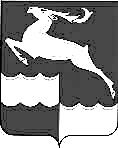 
АДМИНИСТРАЦИЯ КЕЖЕМСКОГО РАЙОНАКРАСНОЯРСКОГО КРАЯПОСТАНОВЛЕНИЕ01.11.2022                                              № 754-п                                             г. КодинскОб утверждении отчета обисполнении районного бюджетаза девять месяцев 2022 годаВ соответствии с п. 5 ст. 264.2 Бюджетного кодекса Российской Федерации, руководствуясь ст.ст.17, 20, 32 Устава Кежемского района, ПОСТАНОВЛЯЮ:1. Утвердить отчет об исполнении районного бюджета за девять месяцев 2022 года, согласно приложению к постановлению.2. Постановление вступает в силу со дня, следующего за днем его официального опубликования в газете «Кежемский Вестник».Глава района                                                                                       П.Ф. БезматерныхПриложениек постановлению Администрации районаот 01.11.2022 №754-пОтчет об исполнении районного бюджета муниципального образования 
Кежемский район на 01 ОКТЯБРЯ 2022 годаОтчет об исполнении районного бюджета муниципального образования 
Кежемский район на 01 ОКТЯБРЯ 2022 годаОтчет об исполнении районного бюджета муниципального образования 
Кежемский район на 01 ОКТЯБРЯ 2022 годаКодНаименование показателяУтвержденные бюджетные назначенияИсполненоНеисполненные назначения1 00 00000 00 0000 000НАЛОГОВЫЕ И НЕНАЛОГОВЫЕ ДОХОДЫ524 625 991,39479 671 131,9244 954 859,471 01 00000 00 0000 000Налоги на прибыль, доходы405 605 130,00387 074 298,2518 530 831,751 03 00000 00 0000 000Налоги на товары (работы, услуги) реализуемые на территории РФ19 429,0016 752,392 676,611 05 00000 00 0000 000Налоги на совокупный доход52 388 816,0042 453 021,729 935 794,281 06 00000 00 0000 000Налоги на имущество418 000,00-97 063,53515 063,531 08 00000 00 0000 000Государственная пошлина3 600 000,003 237 136,08362 863,921 11 00000 00 0000 000Доходы от использования имущества, находящегося в государственной и муниципальной собственности53 846 300,0039 744 513,2314 101 786,771 12 00000 00 0000 000Платежи при пользовании природными ресурсами1 890 000,001 746 411,32143 588,681 13 00000 00 0000 000Доходы от оказания платных услуг и компенсации затрат государства5 649 339,393 898 385,951 750 953,441 14 00000 00 0000 000Доходы от продажи материальных и нематериальных активов236 375,00264 678,63-28 303,631 16 00000 00 0000 000Штрафы, санкции, возмещение ущерба972 602,001 401 126,71-428 524,711 17 00000 00 0000 000Прочие неналоговые доходы0,00-68 128,8368 128,832 00 00000 00 0000 000Безвозмездные поступления1 108 409 043,03573 212 111,18535 196 931,852 02 00000 00 0000 000Безвозмездные перечисления от других бюджетов бюджетной системы РФ1 042 847 261,60575 450 329,72467 396 931,882 02 30000 00 0000 000Субвенции553 518 112,22346 015 838,16207 502 274,062 02 29999 05 0000 000Субсидии29 091 377,4516 362 804,0312 728 573,422 02 15002 00 0000 150Дотации бюджетам муниципальных районов на поддержку мер по обеспечению сбалансированности бюджетов 33 254 000,0033 254 000,002 02 15001 00 0000 150Дотации на выравнивание бюджетной обеспеченности муниципальных районов190 666 600,00112 281 100,0078 385 500,002 02 19999 00 0000 150Прочие дотации128 702 400,0033 319 100,0095 383 300,002 02 40000 00 0000 000Иные межбюджетные трансферты107 614 771,9367 471 487,5340 143 284,402 04 05000 05 0000 150Безвозмездные поступления от негосударственных организаций в бюджеты муниципальных районов71 936 460,004 136 460,0067 800 000,002 07 05000 05 0000 180Прочие безвозмездные поступления в бюджеты муниципальных районов0,000,000,002 18 00000 00 0000 000Доходы бюджетов бюджетной системы Российской Федерации от возврата бюджетами бюджетной системы Российской Федерации остатков субсидий, субвенций и иных межбюджетных трансфертов, имеющих целевое назначение, прошлых лет2 680 410,793 169 527,32-489 116,532 19 00000 00 0000 000Возврат остатков субсидий и субвенций и иных межбюджетных трансфертов, имеющих целевое назначение, прошлых лет-9 055 089,36-9 544 205,86489 116,50ВСЕГО ДОХОДОВ1 633 035 034,421 052 883 243,10580 151 791,32РАСХОДЫ0100 00000000 000 000Общегосударственные расходы155 596 768,85118 227 090,9837 369 677,870102 00000000 000 000Функционирование высшего должностного лица субъекта РФ и муниципального образования2 608 123,001 869 017,10739 105,900103 00000000 000 000Функционирование законодательных(представительных) органов государственной власти и представительных органов муниципальных образований4 777 367,003 737 294,291 040 072,710104 00000000 000 000Функционирование Правительства Российской Федерации, высших исполнительных органов государственной власти субъектов Российской Федерации, местных администраций49 959 529,2539 253 526,0610 706 003,190105 00000000 000 000 Судебная система88 700,0088 696,004,000106 00000000 000 000Обеспечение деятельности финансовых, налоговых и таможенных органов и органов финансового (финансово-бюджетного) надзора20 757 580,1715 071 970,605 685 609,570107  00000000 000 000Обеспечение проведения выборов и референдумов0,000,000,000111  00000000 000 000Резервные фонды316 960,000,00316 960,000113  00000000 000 000Другие общегосударственные вопросы77 088 509,4358 206 586,9318 881 922,500200 00000000 000 000Национальная оборона3 565 438,102 583 036,00982 402,100300 00000000 000 000Национальная безопасность и правоохранительная деятельность5 745 433,004 750 583,64994 849,360309 00000000 000 000Защита населения и территории от ЧС природного и техногенного характера, гражданская оборона0,000,000,000310 00000000 000 000Обеспечение пожарной безопасности5 740 933,004 750 583,64990 349,360314 00000000 000 000Другие вопросы в области национальной безопасности и правоохранительной деятельности4 500,000,004 500,000400 00000000 000 000Национальная экономика64 170 168,3736 478 141,1927 692 027,180405 00000000 000 000Сельское хозяйство и рыболовство2 498 550,001 234 917,431 263 632,570407 00000000 000 000Лесное хозяйство2 589 300,001 560 417,691 028 882,310408 00000000 000 000Транспорт40 758 093,1225 217 796,2815 540 296,840409 00000000 000 000Дорожное хозяйство (дорожные фонды)14 897 818,437 243 973,487 653 844,950410 00000000 000 000Связь и информатика412 284,00191 007,58221 276,420412 00000000 000 000Другие вопросы в области национальной экономики3 014 122,821 030 028,731 984 094,090500 00000000 000 000Жилищно-коммунальное хозяйство82 866 144,5647 021 179,6535 844 964,910501 00000000 000 000Жилищное хозяйство1 010 000,00609 688,24400 311,760502 00000000 000 000Коммунальное хозяйство62 494 000,0032 677 128,5329 816 871,470503 00000000 000 000Благоустройство2 619 300,00912 083,571 707 216,430505 00000000 000 000Другие вопросы  в области  жилищно-коммунального хозяйства16 742 844,5612 822 279,313 920 565,250600 00000000 000 000Охрана окружающей среды4 660 468,50306 727,004 353 741,500603 00000000 000 000Охрана объектов растительного и животного мира и среды их обитания822 160,00306 727,00515 433,000605 00000000 000 000Другие вопросы в области охраны окружающей среды3 838 308,500,003 838 308,500700 00000000 000 000Образование964 198 932,04618 029 669,95346 169 262,090701 00000000 000 000Дошкольное образование317 358 002,83202 600 484,57114 757 518,260702 00000000 000 000Общее образование512 931 175,01326 640 231,50186 290 943,510703 00000000 000 000Дополнительное образование детей65 368 659,2041 062 778,0224 305 881,180707 00000000 000 000Молодежная политика и оздоровление детей14 525 424,0011 111 145,773 414 278,230709 00000000 000 000Другие вопросы в области образования54 015 671,0036 615 030,0917 400 640,910800 00000000 000 000Культура, кинематография109 205 451,3774 169 577,4635 035 873,910801 00000000 000 000Культура 109 205 451,3774 169 577,4635 035 873,910900 00000000 000 000Здравоохранение82 790,0067 059,9015 730,100909 00000000 000 000Другие вопросы в области здравоохранения82 790,0067 059,9015 730,101000 00000000 000 000Социальная политика43 986 117,5828 070 027,2415 916 090,341001 00000000 000 000Пенсионное обеспечение1 543 711,00830 298,43713 412,571003 00000000 000 000Социальное обеспечение населения36 593 175,5824 743 006,6811 850 168,901004 00000000 000 000Охрана семьи и детства3 925 140,001 337 997,212 587 142,791006 00000000 000 000Другие вопросы в области социальной политики1 924 091,001 158 724,92765 366,081100 00000000 000 000Физическая культура и спорт85 885 324,1844 299 691,1741 585 633,011101 00000000 000 000Физическая культура48 430 524,1829 661 180,6318 769 343,551102 00000000 000 000Массовый спорт37 454 800,0014 638 510,5422 816 289,461300 00000000 000 000Обслуживание государственного и муниципального долга49 148,000,0049 148,001301 00000000 000 000Обслуживание внутреннего государственного и муниципального долга49 148,0049 148,001400 00000000 000 000Межбюджетные трансферты87 265 757,0058 191 010,0029 074 747,001401 00000000 000 000Дотация на выравнивание бюджетной обеспеченности субъектов Российской Федерации и муниципальных образований44 643 100,0034 426 756,0010 216 344,001403 00000000 000 000Прочие межбюджетные трансферты общего характера42 622 657,0023 764 254,0018 858 403,00ВСЕГО РАСХОДОВ1 607 277 941,551 032 193 794,18575 084 147,37Превышение доходов над расходами                  
(профицит +   дефицит -)25 757 092,8720 689 448,92ИСТОЧНИКИ  ФИНАНСИРОВАНИЯ ДЕФИЦИТА БЮДЖЕТА-25 757 092,87-20 689 448,92000 01 02 00 00 00 0000 000Кредиты кредитных организаций в валюте  Российской Федерации0,000,00000 01 02 00 00 00 0000 700Привлечение кредитов от кредитных организаций в валюте Российской Федерации0,000,00000 01 02 00 00 05 0000 710Привлечение кредитов от кредитных организаций бюджетами муниципальных районов в валюте Российской Федерации0,000,00 000 01 03 00 00 00 0000 000   Бюджетные кредиты от других бюджетов бюджетной системы Российской Федерации-52 300 000,000,00000 01 03 01 00 00 0000 700   Получение бюджетных кредитов от других бюджетов бюджетной системы Российской Федерации в валюте Российской Федерации0,000,00000 01 03 01 00 00 0000 800   Погашение бюджетных кредитов, полученных от других бюджетов бюджетной  системы РФ в валюте РФ-52 300 000,000,00000 01 03 01 00 05 0000 810   Погашение бюджетом субъекта РФ кредитов от других бюджетов бюджетной системы РФ в валюте РФ-52 300 000,000,00 000 01 00 00 00 00 0000 000   Изменение остатков средств на счетах по учету средств бюджета26 542 907,13-20 689 448,92 000 01 05 00 00 00 0000 500   Увеличение остатков средств бюджетов-1 633 035 034,42-1 072 365 054,15 000 01 05 02 00 00 0000 500   Увеличение прочих остатков средств бюджетов-1 633 035 034,42-1 072 365 054,15 000 01 05 02 01 00 0000 510   Увеличение прочих остатков денежных средств бюджетов-1 633 035 034,42-1 072 365 054,15 000 01 05 02 01 05 0000 510   Увеличение прочих остатков денежных средств бюджетов муниципальных районов-1 633 035 034,42-1 072 365 054,15 000 01 05 00 00 00 0000 600   Уменьшение остатков средств бюджетов1 659 577 941,551 051 675 605,23 000 01 05 02 00 00 0000 600   Уменьшение прочих остатков средств бюджетов1 659 577 941,551 051 675 605,23 000 01 05 02 01 00 0000 610   Уменьшение прочих остатков денежных средств бюджетов1 659 577 941,551 051 675 605,23 000 01 05 02 01 05 0000 610   Уменьшение прочих остатков денежных средств бюджетов муниципальных районов1 659 577 941,551 051 675 605,23